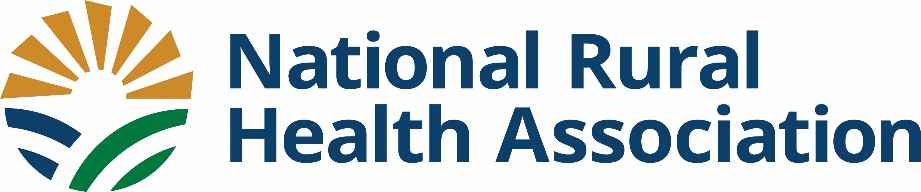 Contact information:NRHA Rural Hospital Certification ProgramsCenter for Rural Health LeadershipSydney Grant, Director of Programming813.810.7435sgrant@nrhasc.comSeventh cohort for NRHA’s Rural Hospital CNO Certification Program launches[Kansas City, Mo.] – National Rural Health Association’s (NRHA) Rural Hospital CNO Certification Program launched its eighth cohort in May 2024.Leadership makes the difference. Today’s rural hospitals and clinics face tremendous challenges and uncertainty and are closing at an unprecedented rate. One in every three rural hospitals has been identified as “at risk.” According to NRHA CNO Alan Morgan, “Leadership is the biggest predicter of rural hospital success.”The following individuals were accepted into the May 2024:
Nicole Newberry - Harbor Regional Health, Aberdeen, WLisa Gates - Southwest Health, Cortez, CBeth Goetz - Coulee Medical Center, Grand Coulee, WashMelissa Southworth - Reedsburg Area Medical Center, Reedsburg, WKerri Snyder - Muenster Memorial Hospital, Muenster, TTonya Guffey - Memorial Hospital District, Seminole, Texas Debra Jenkins - Jay Hospital, Jay, FlHaley Medley - Unity Medical Center, Manchester, TSammantha Cox - Central Valley Medical Center, Nephi, UTrina Hargis – Cox Health, MShannon Earl - Columbia Memorial Hospital, Astoria, OJulia Sbragia - Kane County Hospital, Kanab, UtahCarly Haag - UVM Health Network, Champlain Valley Physicians Hospital, Plattsburgh, NYCarol Bojorquez - Pioneers Memorial Healthcare District, Brawley, CCassandra Hildreth - Roane General Hospital, Spencer, WVJill Rollins - Bridgton Hospital, Bridgton, MJulie Carr - Roane General Hospital, Spencer, WVLinda Pierce - Martin County Hospital, Stanton, TAbout NRHA’s Rural Hospital CNO Certification Program: NRHA’s Rural Hospital CNO Certification Program was developed by successful rural hospital CNOs for rural hospital CNOs to help them strengthen their leadership skills and lead their hospital to success. An individual with this certification will immediately be recognized as someone qualified to be a CNO leader in a rural hospital with excellence. NRHA’s Rural Hospital Certification Programs are facilitated by the Center for Rural Health Leadership.To learn more about all available programs, visit www.crhleadership.com